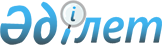 О внесении изменений в решение Жанакорганского районного маслихата от 30 декабря 2021 года № 173 "О бюджете сельского округа Каратобе на 2022-2024 годы"
					
			С истёкшим сроком
			
			
		
					Решение Жанакорганского районного маслихата Кызылординской области от 11 августа 2022 года № 267. Прекращено действие в связи с истечением срока
      Жанакорганский районный маслихат РЕШИЛ:
      1. Внести в решение Жанакорганского районного маслихата от 30 декабря 2021 года № 173 "О бюджете сельского округа Каратобе на 2022-2024 годы" следующие изменения:
      пункт 1 изложить в новой редакции:
      "1. Утвердить бюджет сельского округа Каратобе на 2022-2024 годы согласно приложениям 1, 2 и 3 соответственно, в том числе на 2021 год в следующем объеме:
      1) доходы –112634,1 тысяч тенге, в том числе:
      налоговые поступления – 2746 тысяч тенге;
      неналоговые поступления – 0;
      поступления от продаж основного капитала – 0;
      поступления трансфертов – 109888,1тысяч тенге;
      2) затраты – 113192,7 тысяч тенге;
      3) чистое бюджетное кредитование – 0:
      бюджетные кредиты – 0;
      погашение бюджетных кредитов – 0;
      4) сальдо по операциям с финансовыми активами – 0:
      приобретение финансовых активов – 0;
      поступления от продаж финансовых активов государства – 0;
      5) дефицит (профицит) бюджета – -558,6 тысяч тенге;
      6) финансирование дефицита (использование профицита) бюджета – 558,6 тысяч тенге.".
      Приложение 1 к решению изложить в новой редакции согласно приложению к настоящему решению.
      2. Настоящее решение вводится в действие с 1 января 2022 года. Бюджет сельского округа Каратобе на 2022 год
					© 2012. РГП на ПХВ «Институт законодательства и правовой информации Республики Казахстан» Министерства юстиции Республики Казахстан
				
      Секретарь Жанакорганского районного маслихата 

Г. Сопбеков
Приложение 1 к решению
Жанакорганского районного маслихата
от 11 августа 2022 года № 267Приложение 1 к решению
Жанакорганского районного маслихата
от 30 декабря 2021 года № 173
Категория
Категория
Категория
Категория
Категория
Сумма, тысяч тенге
Класс
Класс
Класс
Класс
Сумма, тысяч тенге
Подкласс
Подкласс
Подкласс
Сумма, тысяч тенге
I. ДОХОДЫ
I. ДОХОДЫ
112634,1
1
Налоговые поступления
Налоговые поступления
2746
04
Налоги на собственность
Налоги на собственность
2746
1
Hалоги на имущество
Hалоги на имущество
47
3
Земельный налог
Земельный налог
236
4
Налог на транспортные средства
Налог на транспортные средства
2463
4
Поступление трансфертов
Поступление трансфертов
109888,1
02
Трансферты из вышестоящих органов государственного управления
Трансферты из вышестоящих органов государственного управления
109888,1
3
Трансферты из бюджетов городов районного значения, сел, поселков, сельских округов
Трансферты из бюджетов городов районного значения, сел, поселков, сельских округов
109888,1
Функциональная группа
Функциональная группа
Функциональная группа
Функциональная группа
Функциональная группа
Сумма, тысяч тенге
Функциональная подгруппа
Функциональная подгруппа
Функциональная подгруппа
Функциональная подгруппа
Сумма, тысяч тенге
Администратор бюджетных программ
Администратор бюджетных программ
Администратор бюджетных программ
Сумма, тысяч тенге
Программа
Программа
Сумма, тысяч тенге
Наименование
Сумма, тысяч тенге
II. ЗАТРАТЫ
113192,7
1
Государственные услуги общего характера
34203
124
Аппарат акима города районного значения, села, поселка, сельского округа
34203
001
Услуги по обеспечению деятельности акима города районного значения, села, поселка, сельского округа
34203
6
Социальная помощь и социальное обеспечение
1776
124
Аппарат акима города районного значения, села, поселка, сельского округа
1776
003
Оказание социальной помощи нуждающимся гражданам на дому
1776
7
Жилищно-коммунальное хозяйство
16615
124
Аппарат акима города районного значения, села, поселка, сельского округа
16615
008
Освещение улиц в населенных пунктах
251
009
Обеспечение санитарии населенных пунктов
238
011
Благоустройство и озеленение населенных пунктов
16126
8
Культура, спорт, туризм и информационное пространство
15570
124
Аппарат акима города районного значения, села, поселка, сельского округа
15507
006
Поддержка культурно-досуговой работы на местном уровне
15507
124
Аппарат акима города районного значения, села, поселка, сельского округа
263
028
Проведение физкультурно-оздравительных и спортивных мероприятии на местном уровне
263
12
Транспорт и коммуникация
42541,1
124
Аппарат акима города районного значения, села, поселка, сельского округа
42541,1
045
Капитальный и средний ремонт автомобильных дорог в городах районного значения, селах, поселках, сельских округах
42541,1
13
Прочие
1978
124
Аппарат акима города районного значения, села, поселка, сельского округа
1978
040
Реализация мер по содействию экономическому развитию регионов в рамках Программы "Развитие регионов"
1978
15
Трансферты
309,6
044
Возврат сумм неиспользованных (недоиспользованных) целевых трансфертов, выделенных из республиканского бюджета за счет целевого трансферта
8
048
Возврат неиспользованных (недоиспользованных) целевых трансфертов (За счет средств местного бюджета)
301,6
3.Чистое бюджетное кредитование
4. Сальдо по операциям с финансовыми активами
5. Дефицит (профицит) бюджета
-558,6
6. Финансирование дефицита (использование профицита) бюджета
558,6
8
Используемые остатки бюджетных средств
558,6
01
Остатки средств бюджета
558,6
1
Свободные остатки бюджетных средств
647.0
2
Свободные остатки бюджетных средств на отчетный период
88.4